от ________________2015 года №_____Повестка 71-го заседания Собрания депутатов Карталинского муниципального района 27 февраля 2015 года:О внесении изменений и дополнений в Решение Собрания депутатов Карталинского муниципального района от 25 декабря 2014 года №774 «О бюджете Карталинского муниципального района на 2015 год и плановый период 2016-2017 годов» (Д.К.Ишмухамедова).Об отчете о работе муниципального учреждения «Комплексный центр социального обслуживания населения» Карталинского района Челябинской области за 2014 год (В.С.Звездина).Об отчете о работе Управления  Пенсионного Фонда Российской Федерации в Карталинском районе Челябинской области за 2014 год (Т.А.Каптилкина).О работе Филиала №8 Государственного учреждения – Челябинского регионального отделения Фонда социального страхования РФ за 2014 год (Л.Н.Архипова).О работе Управления строительства, инфраструктуры и жилищно-коммунального хозяйства Карталинского муниципального района за 2014 год (В.П.Басарыгин).О работе Управления по делам культуры, спорта и молодёжной политике Карталинского муниципального района за 2014 год (Т.С.Михайлова).О  Перечне движимого имущества, находящегося в собственности Челябинской области, передаваемого в собственность Карталинского муниципального района (Е.С.Селезнёва).О  Перечне движимого имущества, находящегося в собственности Челябинской области, передаваемого в собственность Карталинского муниципального района (Е.С.Селезнёва).О  Перечне движимого имущества, находящегося в собственности Карталинского муниципального района, передаваемого в собственность Карталинского городского поселения (Е.С.Селезнёва).О Положении «О проведении аттестации руководителей муниципальных унитарных предприятий Карталинского муниципального района» (Е.С.Селезнёва).Об утверждении «Порядка составления, утверждения и установления показателей планов (программы) финансово-хозяйственной деятельности муниципальных унитарных предприятий Карталинского муниципального района» (Е.С.Селезнёва).О создании местной администрации муниципального района и городского поселения, являющегося административным центром муниципального района (Е.И.Горбачёва).О передаче осуществления части полномочий по решению вопросов местного значения Карталинского муниципального района сельским поселениям, входящим в состав муниципального района  (В.П.Басарыгин).Разное.Председатель Собрания депутатовКарталинского муниципального района                                                                            Е.И.Горбачева     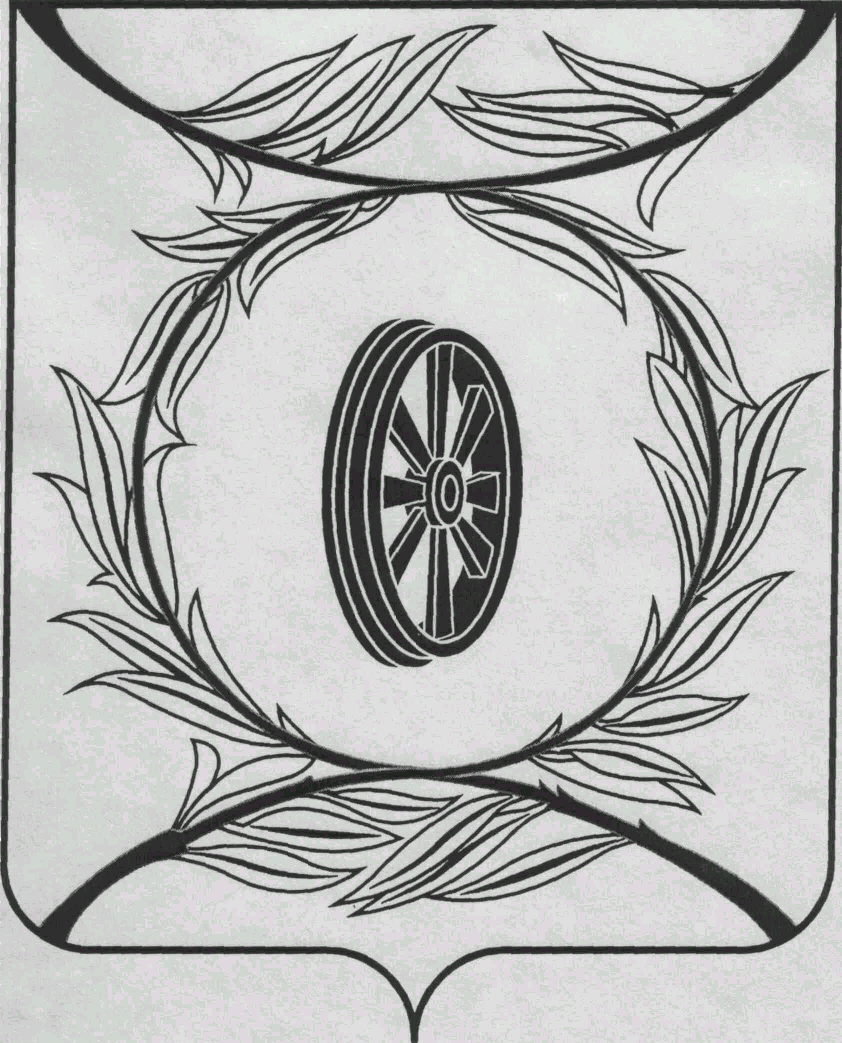 СОБРАНИЕ ДЕПУТАТОВКАРТАЛИНСКОГОМУНИЦИПАЛЬНОГО РАЙОНА457351, Челябинская областьгород Карталы, улица Ленина, 1телефон/факс : (835133)  2-20-57,телефон : (835133) 2-28-90от ____ января 2014  года №_______________________________________________________________________

_________________________________

_________________________________